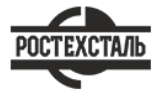 ГОСТ 3634-99Люки смотровых колодцев и дождеприемники ливнесточных колодцев. Технические условияСтатус: действующийВведен в действие: 2001-01-01Подготовлен предприятием ООО «Ростехсталь» - федеральным поставщиком металлопрокатаСайт www.rostechstal.ru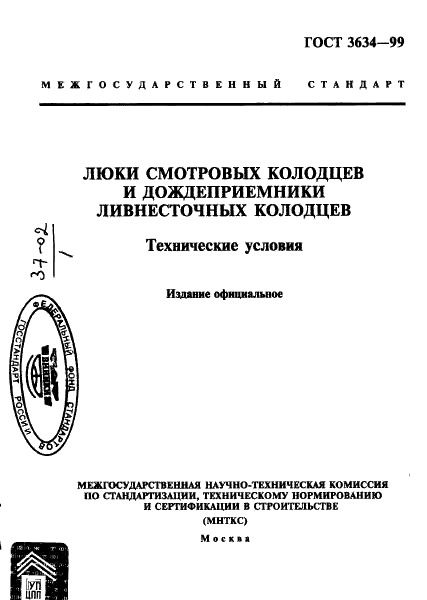 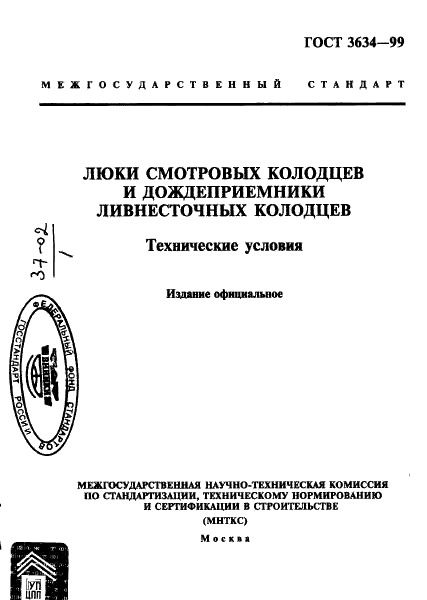 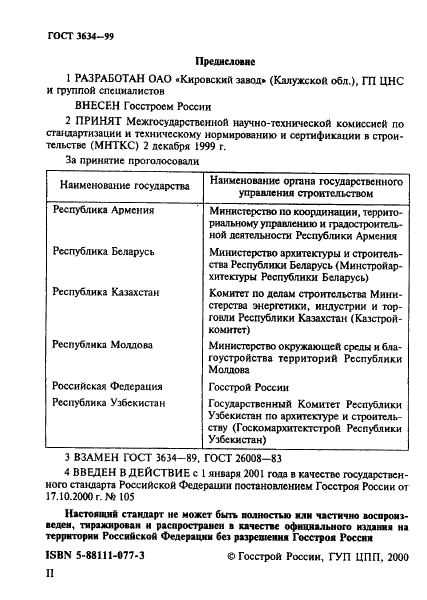 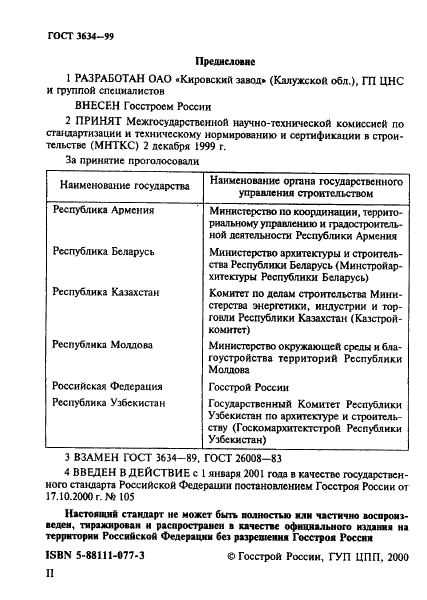 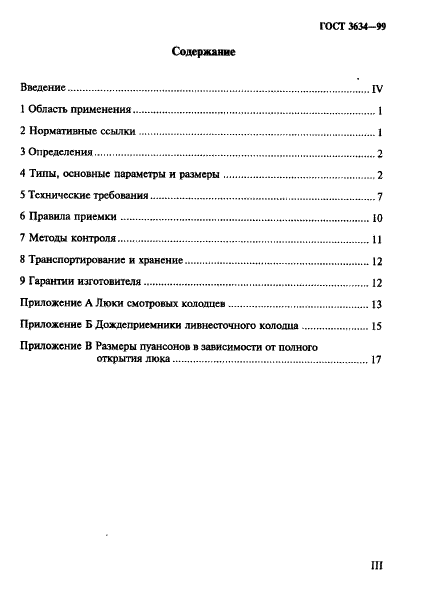 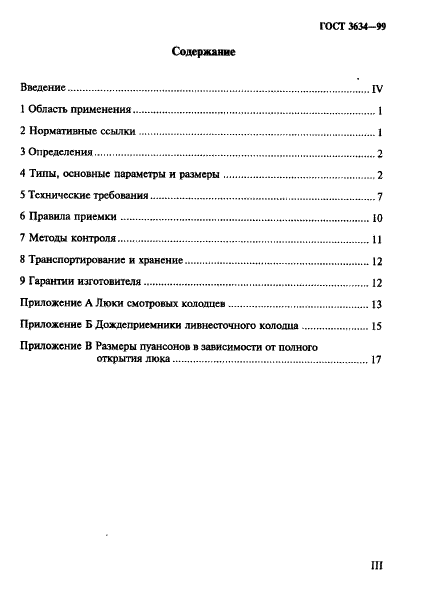 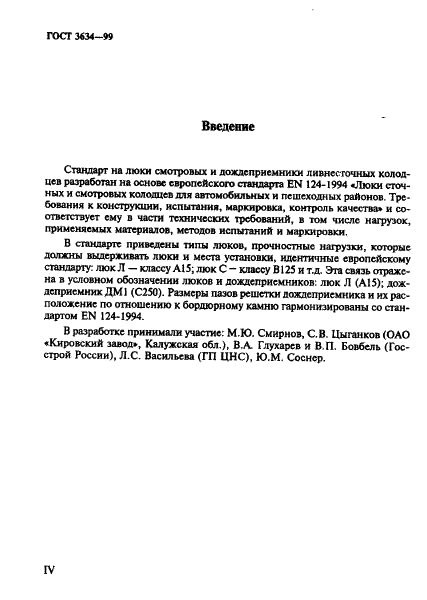 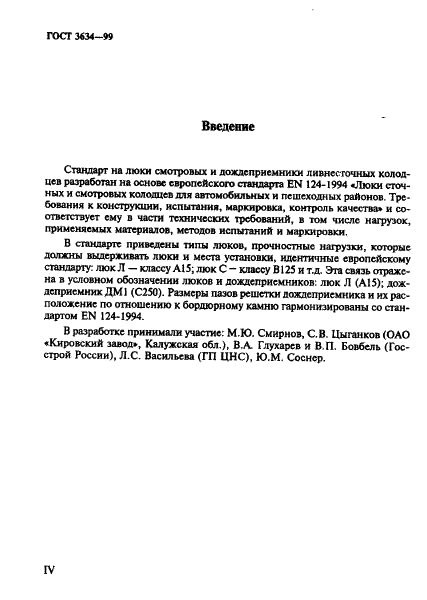 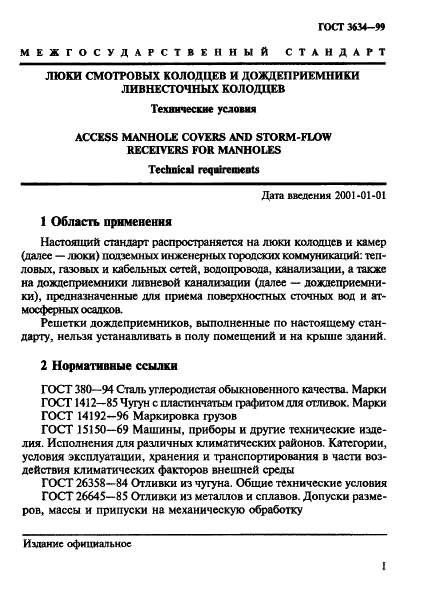 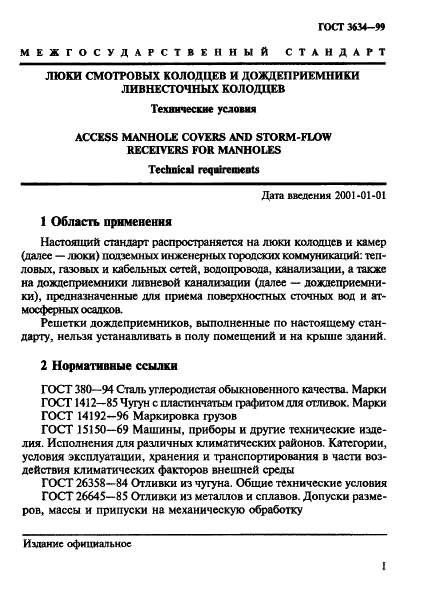 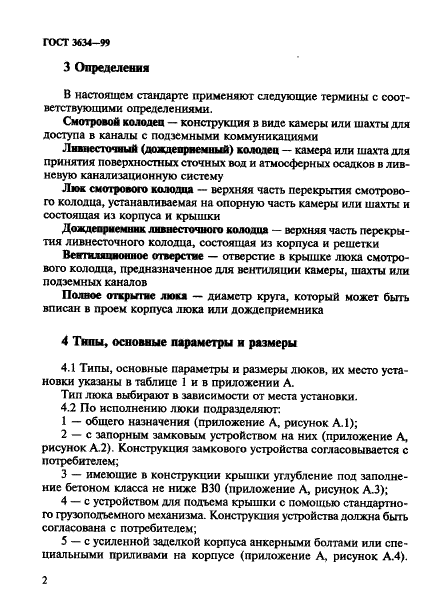 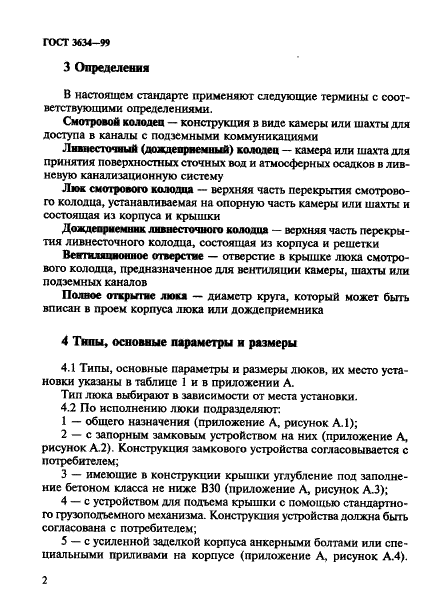 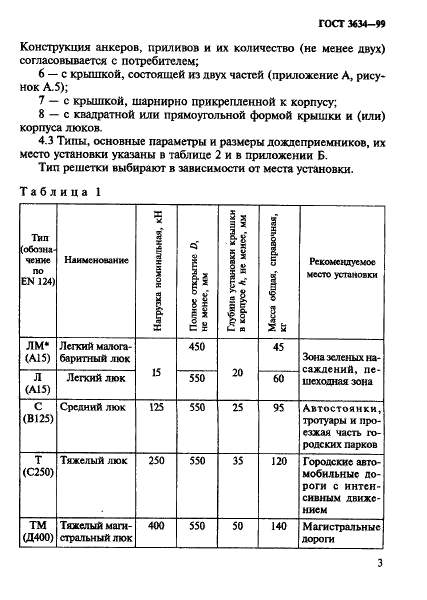 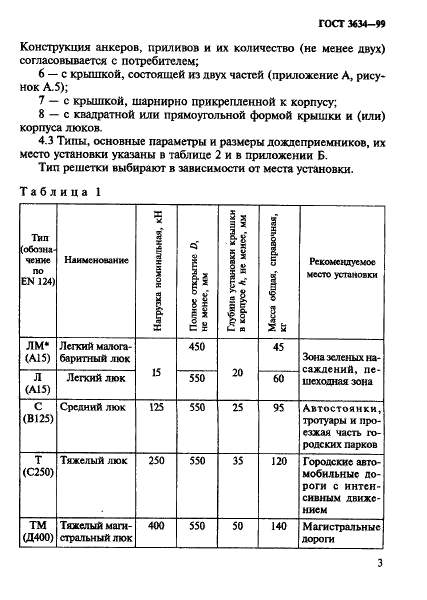 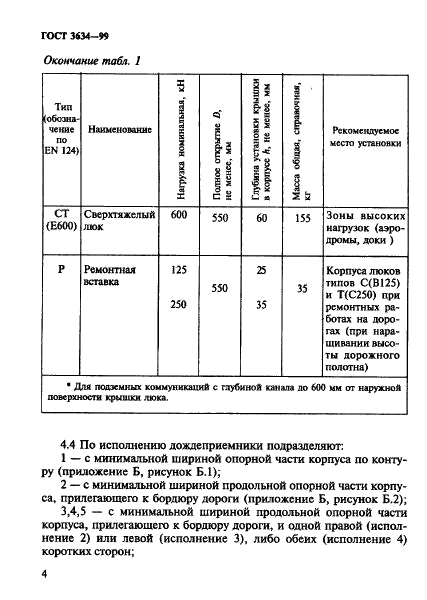 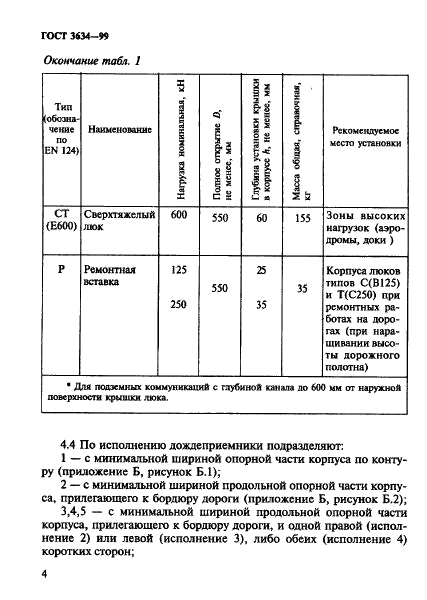 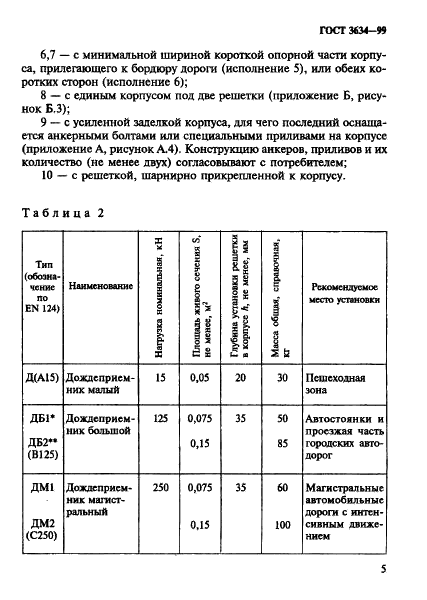 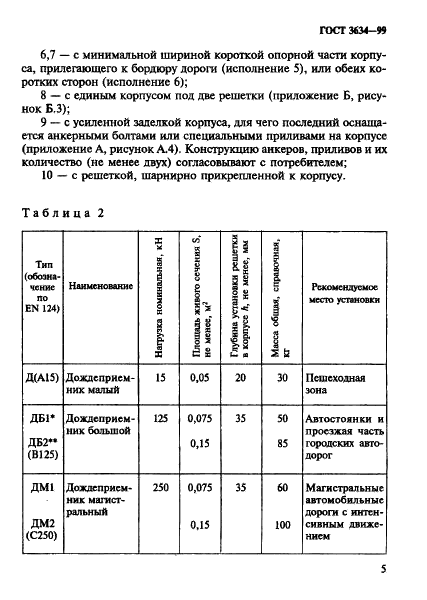 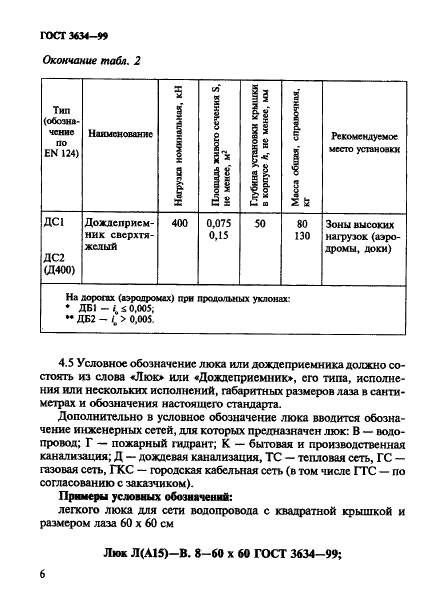 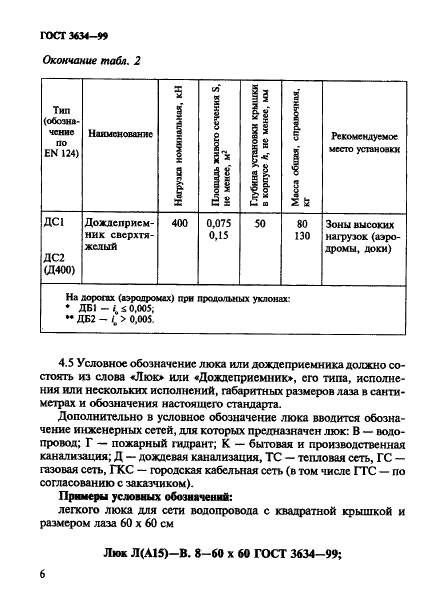 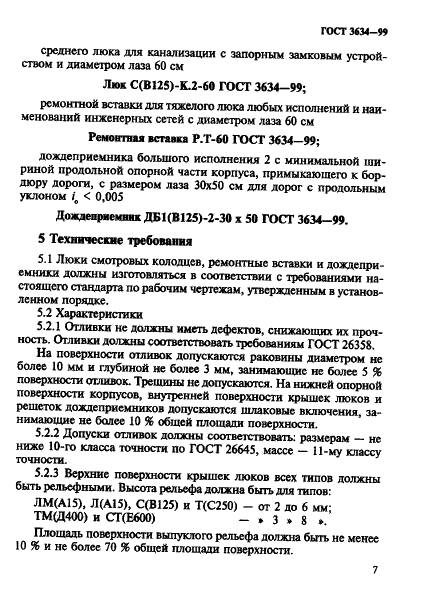 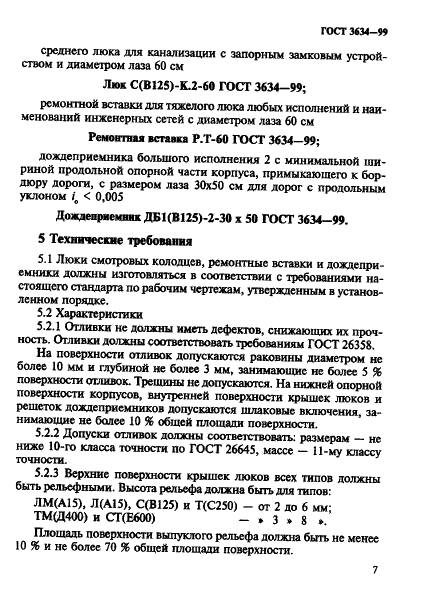 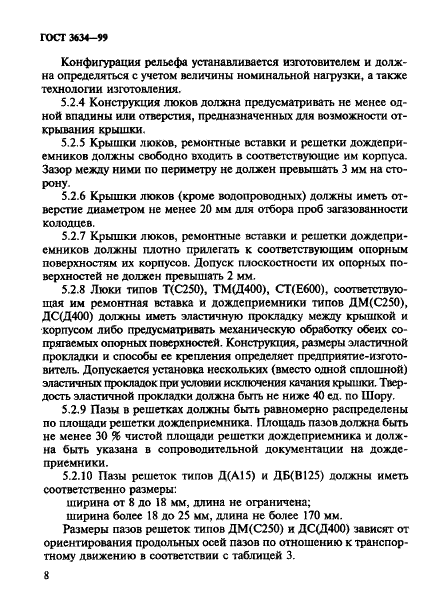 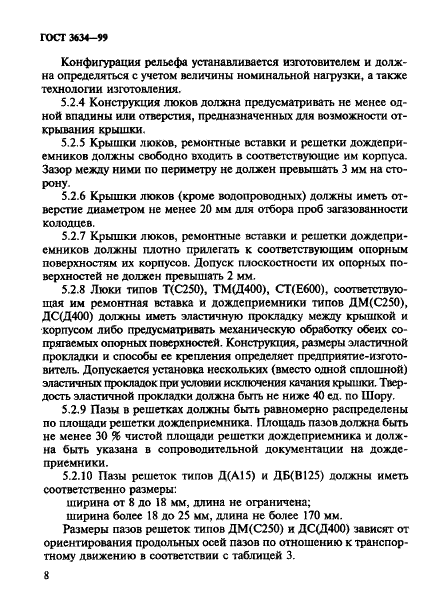 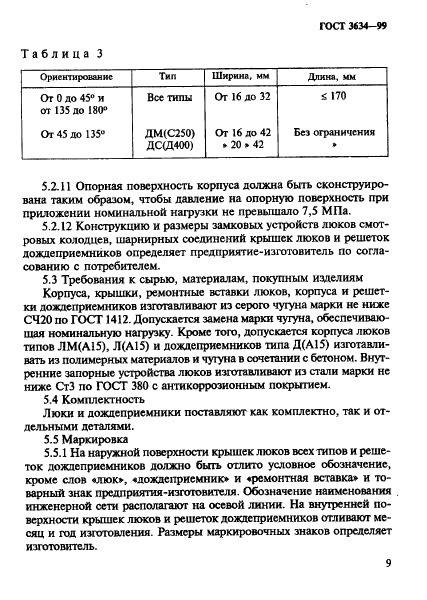 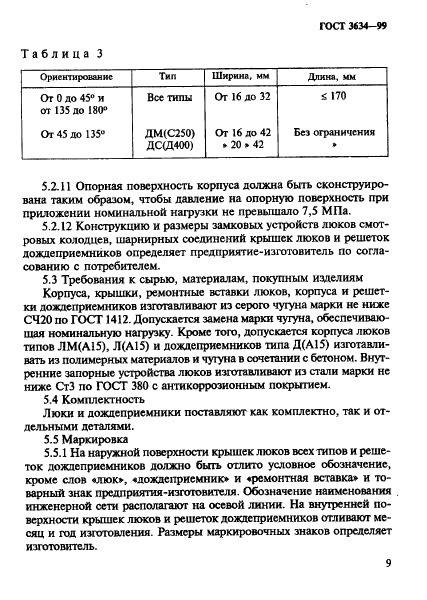 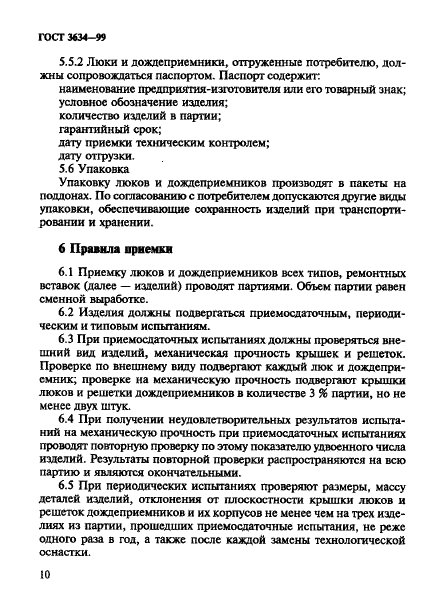 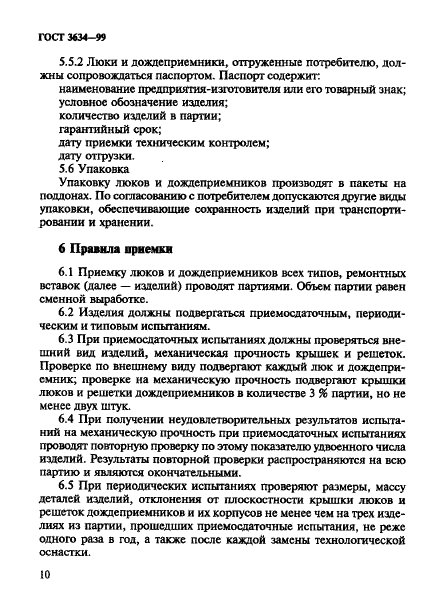 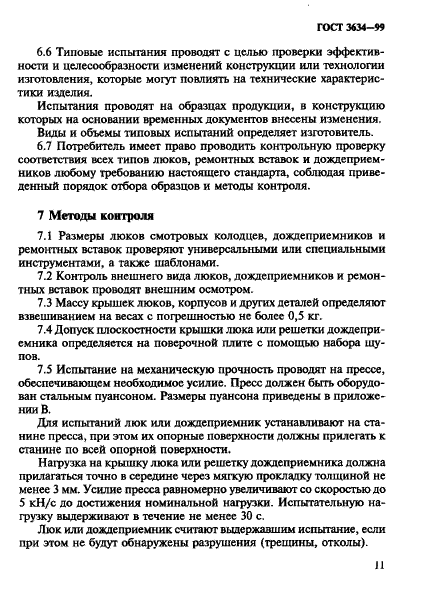 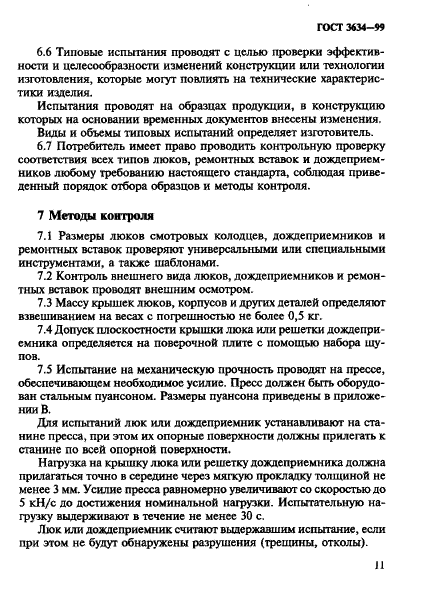 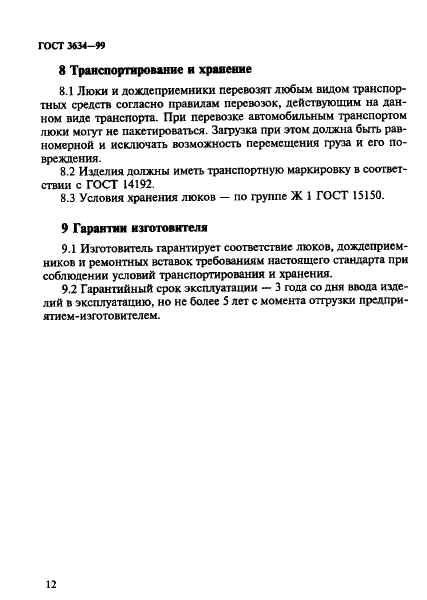 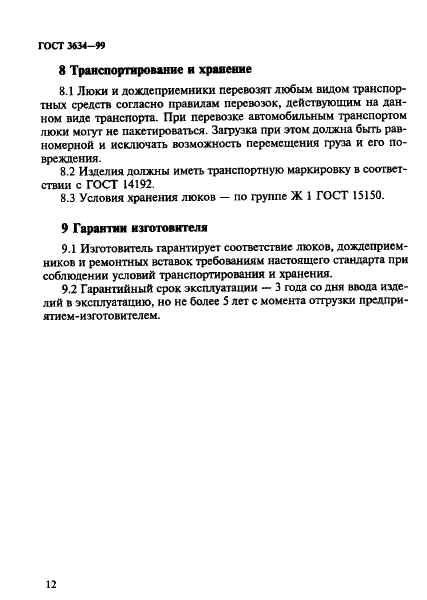 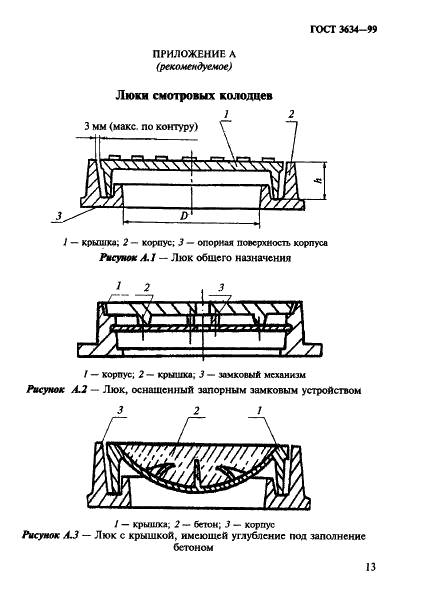 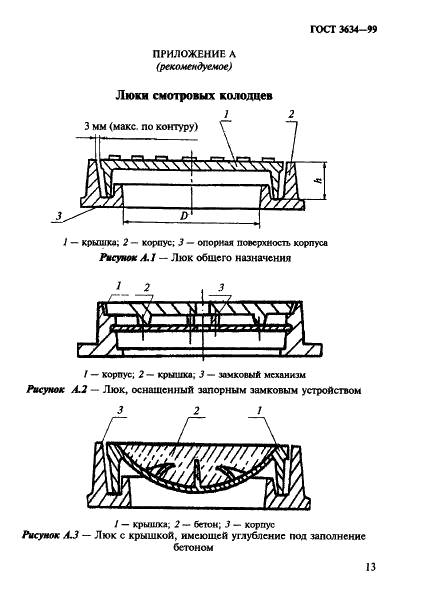 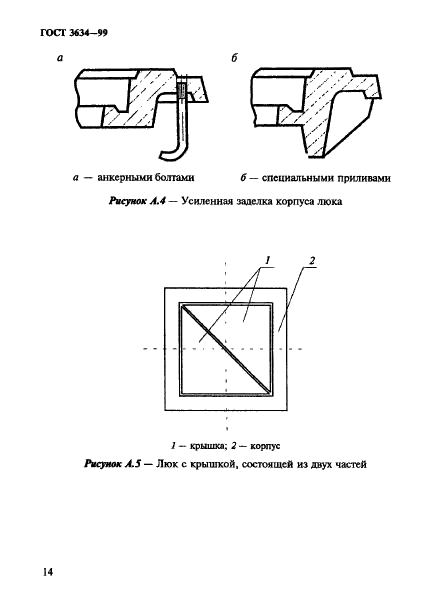 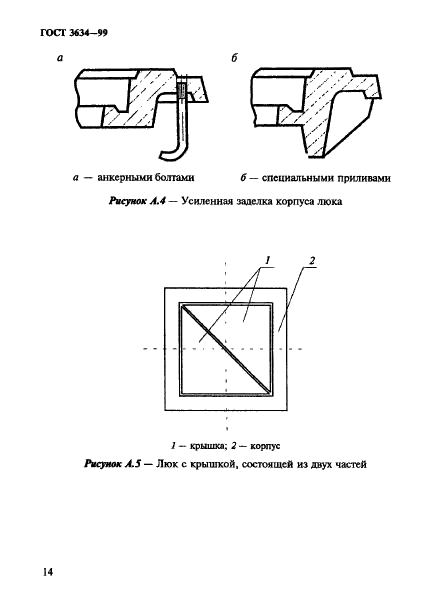 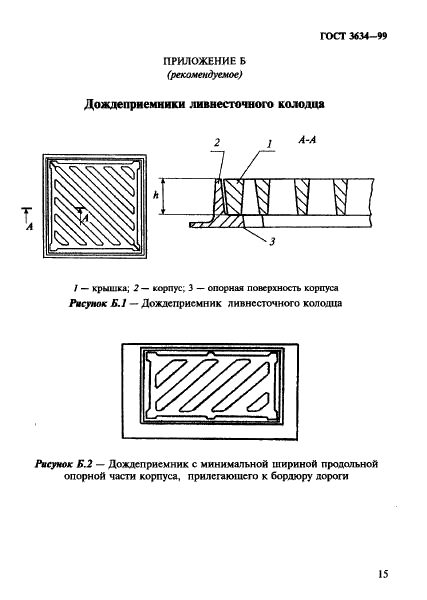 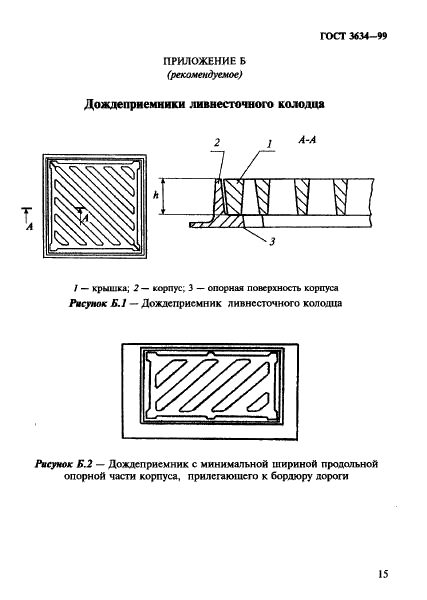 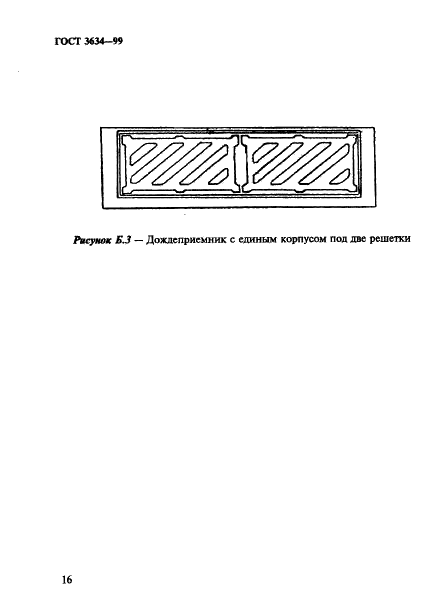 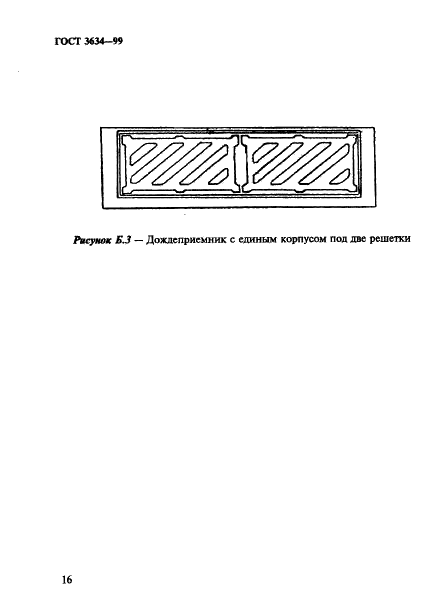 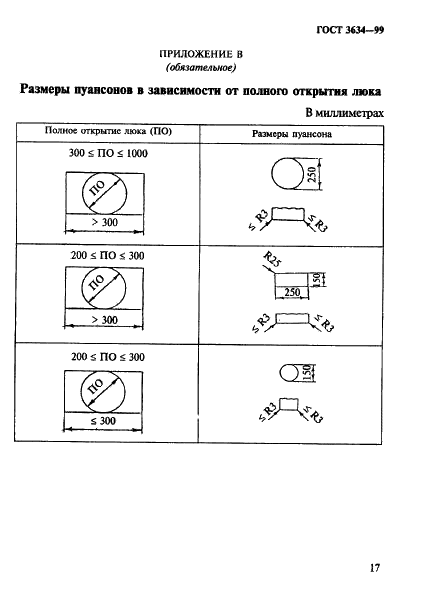 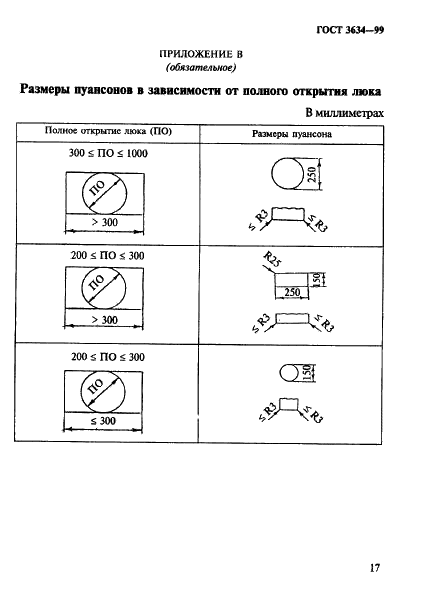 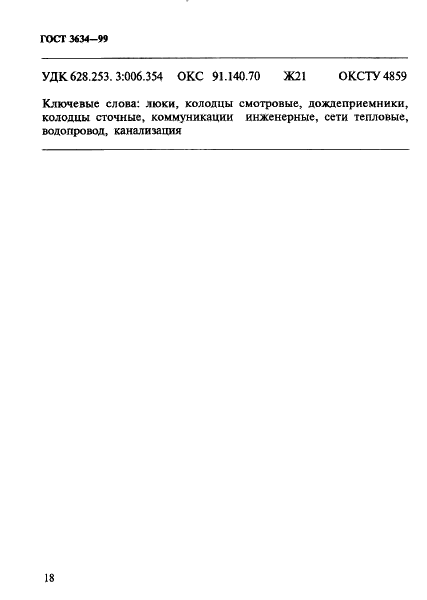 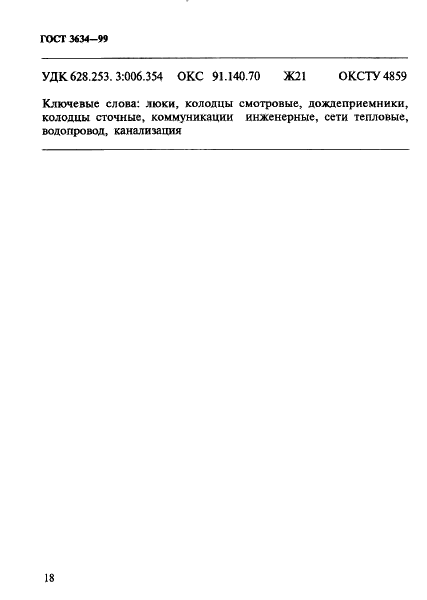 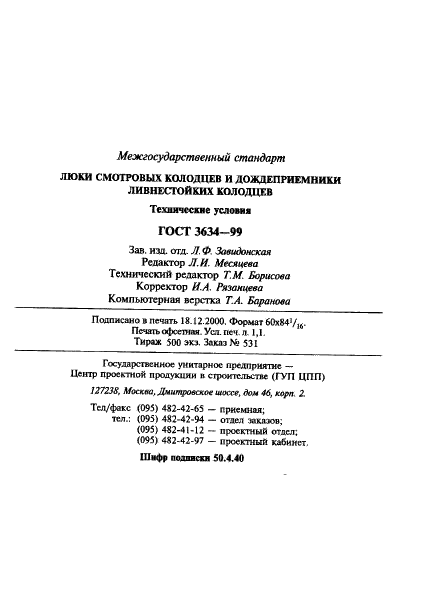 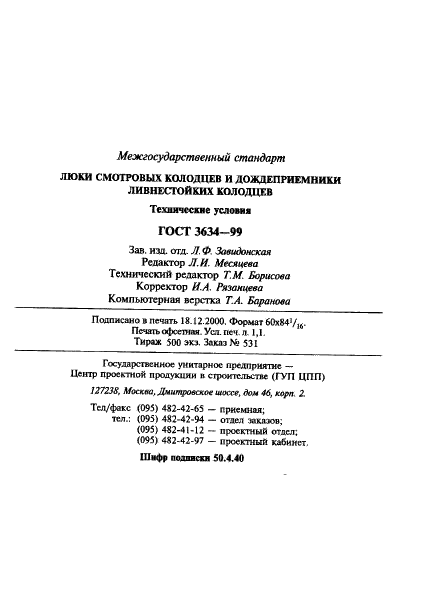 